Муниципальное бюджетное дошкольное образовательное учреждение г.Владимира «Детский сад №5»                        Настольная логопедическая игра - занятиедля детей старшего дошкольного возраста«Разноцветное путешествие»                                                         Подготовила:                                                                  учитель – логопед                                                                                      МБДОУ «Детского сада №5»Исаева Анастасия Михайловна                                       Владимир, 2023 год       Речевое развитие ребенка является одним из основных показателей его готовности к обучению в школе. Особенно это касается детей с речевой патологией. Правильное, четкое произношение детьми звуков и слов в период обучения грамоте особенно важно, т.к. письменная речь формируется на основе устной. Недостатки устной речи могут привести к неуспеваемости ребенка.      Для успешного обучения в школе ребенку, помимо умения правильно произносить и различать звуки родного языка, необходимо уметь четкие представления о звуковом строении слова. Для того чтобы научиться выделять в слове отдельные звуки, недостаточно одной речевой практики. Поэтому я стараюсь использовать в своей работе многофункциональные пособия. Одно из них представлено здесь.     Цель: автоматизация поставленных звуков в словах, словосочетаниях, предложениях.     Данное пособие поможет логопедам, воспитателям и родителям в игровой форме решить следующие задачи: Автоматизировать поставленные звуки на материале слов, словосочетаний и предложений.Активизировать и пополнять пассивный и активный словарь.Дифференцировать смешиваемые звуки.Развивать фонематический слух (учить определять наличие или отсутствие звука в слове, учить определять позицию звука в слове).Развивать пространственную ориентировку (дифференцировать понятия «вправо», «влево», «вверх», «вниз»).Учить правильно употреблять пространственные предлоги.Учить работать по схеме.Развивать цветовое восприятие (уточнять названия основных цветов и их оттенков)Развивать пространственное мышление, внимание, зрительное восприятие.Учить детей классифицировать и обобщать (относить слова к одной группе)Материал: - игровое поле 5х5 квадратов, каждый квадрат разного цвета;- наборы картинок (по 25 штук) на автоматизируемый звук (С, З, Ц, Ш, Ж, Л, Ль, Р, Рь);- уменьшенная схема игрового поля, на котором отмечен путь движения (вариант 1);- уменьшенная схема игрового поля, на котором отмечены отдельные квадратыВарианты игр:«Назови картинку»: ребенка просим назвать картинку, четко проговаривая поставленный и автоматизируемый звук, и положить на квадрат любого цвета. Таким образом заполняется все игровое поле.«Разложи картинки»: поле заполнено смешиваемыми звуками (например, С и Ш), а затем просим ребенка разложить в 2 стопки. В одну стопку положить картинки, где слышится свист (звук С), а в другую – где шипение (звук Ш).«Загадки»: загадать местоположение предмета. Например, назови картинку, которая находится под столом и над совой.«Угадай по описанию»: просим ребенка угадать предмет по описанию. Например: зеленый, сочный, продолговатый (огурец).                   Эта птица никогда для птенцов не вьет гнезда (кукушка).«Назови по группам»: просим ребенка назвать все фрукты, овощи, птиц и т.д.«Пройди путь»: ребенка просим пройди путь, четко называя картинки.«Назови картинки – бабочки»: перед ребенком кладем игровое поле с картинками и рядом уменьшенное поле с бабочками и просим детей назвать картинки – бабочки.«Придумай предложение»: ребенка просим с картинкой придумать предложение. Или просим ребенка составить предложение с наибольшим количеством слов с игрового поля.«Ответь на вопрос»: ребенка просят ответить на вопрос взрослого полным ответом (например, назови все живое; все, что растет). «Найди картинки»: ребенка просят назвать все картинки, которые начинаются, например, на звук С. Затем назвать картинки, в которых заданный звук стоит в конце слова и в середине слова). «Угадай, чего не стало»: перед ребенком выложен ряд из 5 картинок. Ребенок закрывает глаза, взрослый накрывает любую картинку пустой карточкой. Ребенок должен вспомнить и назвать накрытую картинку. «Угадай, что изменилось»: перед ребенком выложен ряд из 5 картинок. Ребенок закрывает глаза, взрослый меняет местами пару картинок. Ребенок должен вспомнить и восстановить  картинки по порядку .«Подружи слова»: ребенок должен составить как можно больше пар из данных картинок, обосновывая свой выбор. (Например, ландыш и фиалка – цветы; собака и самолет – эти слова начинаются на звук С).Таким образом, за время игры – занятия ребенок:- многократно произносит слова с автоматизируемым звуком;- тренирует память, внимание, логическое мышление и активизирует словарь;- развивает фонематический слух;- учится дифференцировать смешиваемые звуки;- составляет словосочетания и предложения.         Исходя из реальных возможностей ребенка, количество заданий, предъявленных на занятии, можно сократить или упростить.          Игры – занятия можно проводить как индивидуально, так и небольшой подгруппой детей.           Эффективность такого пособия в том, что он позволяет в игровой форме автоматизировать поставленные звуки на материале слов, словосочетаний и предложений; научить ребенка выделять начальные и конечные звуки в словах – картинках и составлять из них «цепочки»; определять место автоматизируемого звука в словах – картинках и производить простейший звуко – буквенный анализ слов.        Пособие предназначено для логопедов, воспитателей и родителей, занимающихся с детьми с нарушенным звукопроизношением.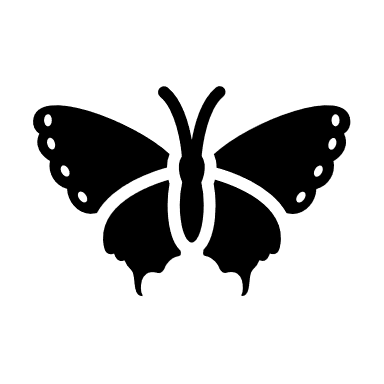 